Sayı:											TarihKonu: Denetim kartı hk.İSTANBUL ESNAF VE SANATKARLAR ODALARI BİRLİĞİ BAŞKANLIĞINA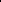 Odamızın ……..2022 tarih ve …… sayılı Yönetim Kurulu toplantısında görüşülmüş olup, ……….. T.C. kimlik numaralı …………………….’a denetim kartı çıkarılmasına karar verilmiştir. 	Bu kapsamda ismi / isimleri geçen oda personellerine denetim kartı düzenlenmesi için gereğini takdirlerinize arz ederiz. 		Ad-Soyad/İmza					 	Ad-Soyad/İmza	Genel Sekreter						     BaşkanEKİ:  Yönetim kurulu kararı (… Sayfa) Nüfus Cüzdan Fotokopisi (… Sayfa)İkametgah (… Sayfa)Fotoğraf (2 adet)